Инструкция для родителей! Как подать заявку в Навигаторе! (для детей с 4 лет)Регистрируемся в системе Навигатор или заходим в личный кабинет (для тех, кто уже был зарегистрирован).На верхней вкладке выбираем поле физкультурно-спортивная, затем гимнастика (в конце списка).Выбираем программу ПРОГРАММА «СПОРТИВНАЯ ПОДГОТОВКА ПО ХУДОЖЕСТВЕННОЙ ГИМНАСТИКЕ».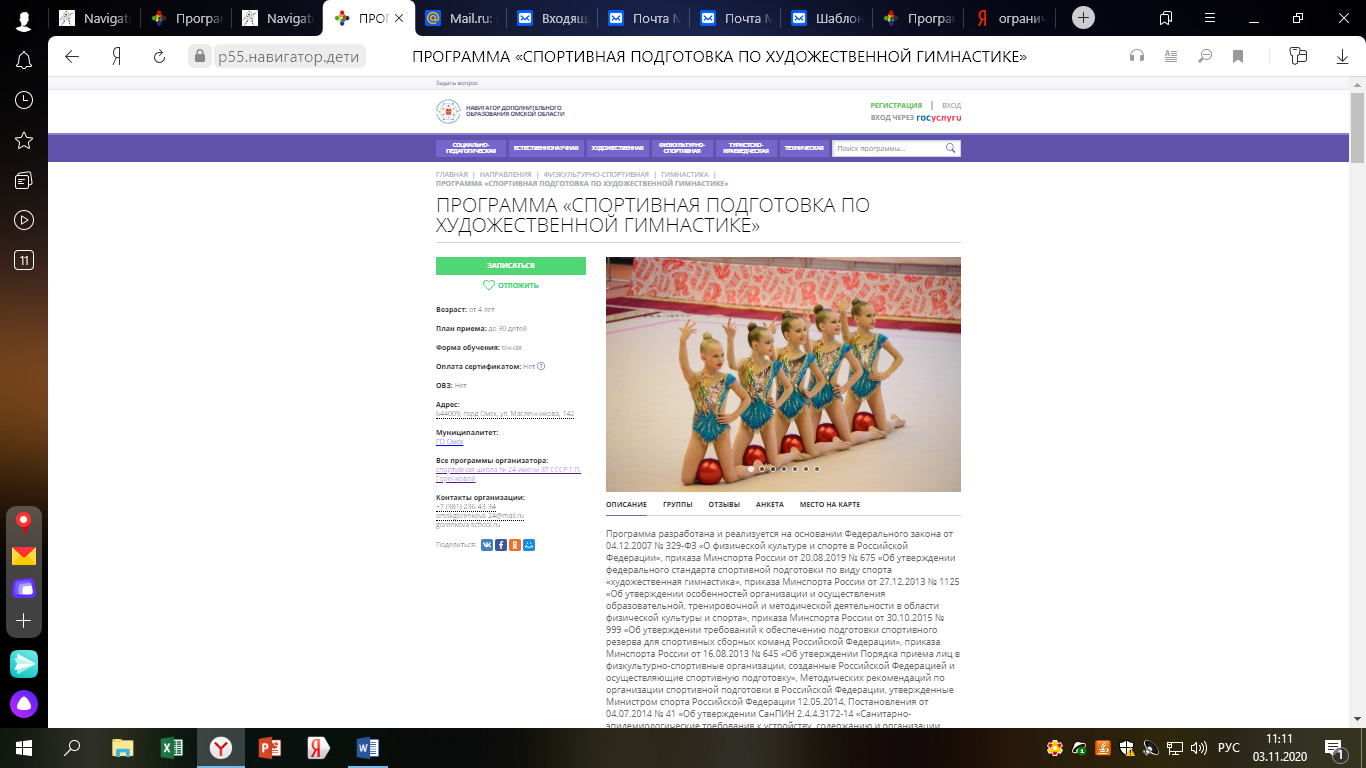 Нажимаем раздел ГРУППЫ, выбираем своего тренера и группу.                   Далее – ЗАПИСАТЬСЯ.Телефон для справок 8-953-399-17-97 Светлана Владимировна.